Free English Classes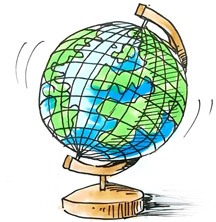                                               For Speakers of Other LanguagesAt Trinity Methodist Church, Spaines Road, Fartown HD2 2SATuesday mornings 9.30 – 12 in school term timeFrom September 15th 2015All welcome     Beginners – Entry Level 3Contact Rev Sally Spencer 07975 854971     sally.spencer@methodist.org.ukor Rev Sarah Farrimond 01484 768583          revsarahfarrimond@yahoo.co.uk  for details